Прочитать лекцию и ответить на контрольные вопросы. Готовые ответы отправлять на электронную почту danilov.37@bk.ruНарезание резьбы резцами и резьбовыми гребенками. Наружную и внутреннюю резьбы можно обработать на токар- ных станках. Это малопроизводительный процесс, так как обработка осуществляется за несколько рабочих ходов и требует высокой квалификации рабочего. Достоинством метода является универсальность оборудования, инструмента и возмож- ность получить резьбу высокой точности. На токарных станках нарезают точные резьбы на ответственных деталях, а также нестандартные резьбы и резьбы большого диаметра. Для повышения точности резьбы осуществляют как черновые, так и чистовые рабочие ходы разными резцами. Различают два способа нарезания треугольной резьбы: 1) радиальное движение подачи; 2) движение подачи вдоль одной из сторон профиля.Таблица 8Классификация основных методов формообразования резьбыОсновные методы формообразования резьбовых поверхностейПервый способ более точный, но менее производительный, поэтому рекомендуется черновые рабочие ходы делать вто- рым способом, а чистовые – первым (рис. 30, а).Для повышения производительности обработки резьбы применяют резьбовые гребенки – круглые и призматические. Обычно ширину гребенки принимают равной не менее чем шести шагам. При использовании гребенок снятие стружки выпол- няют несколько зубьев (рис. 30, б) и число рабочих ходов может быть уменьшено до одного.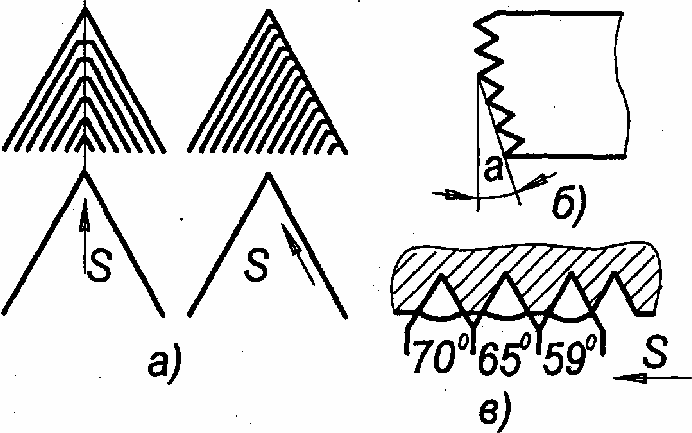 Рис. 30   Схемы нарезания резьб:а – с радиальной подачей и с подачей вдоль одной из сторон;б – расположение зубьев резьбовой гребенки; в – набором резцовДля скоростного нарезания резьбы применяют резцы, оснащенные твердым сплавом, а также наборы резцов (рис. 30).Конструкции некоторых типов резцов приведены на рис. 31.Гребенки, подобно резцам, бывают плоские, призматические и круглые и отличаются от резцов тем, что режут одно- временно несколькими режущими кромками. Для разделения работы резания концы зубьев гребенки стачиваются от одного края гребенки к другому, так что глубина резания постепенно увеличивается.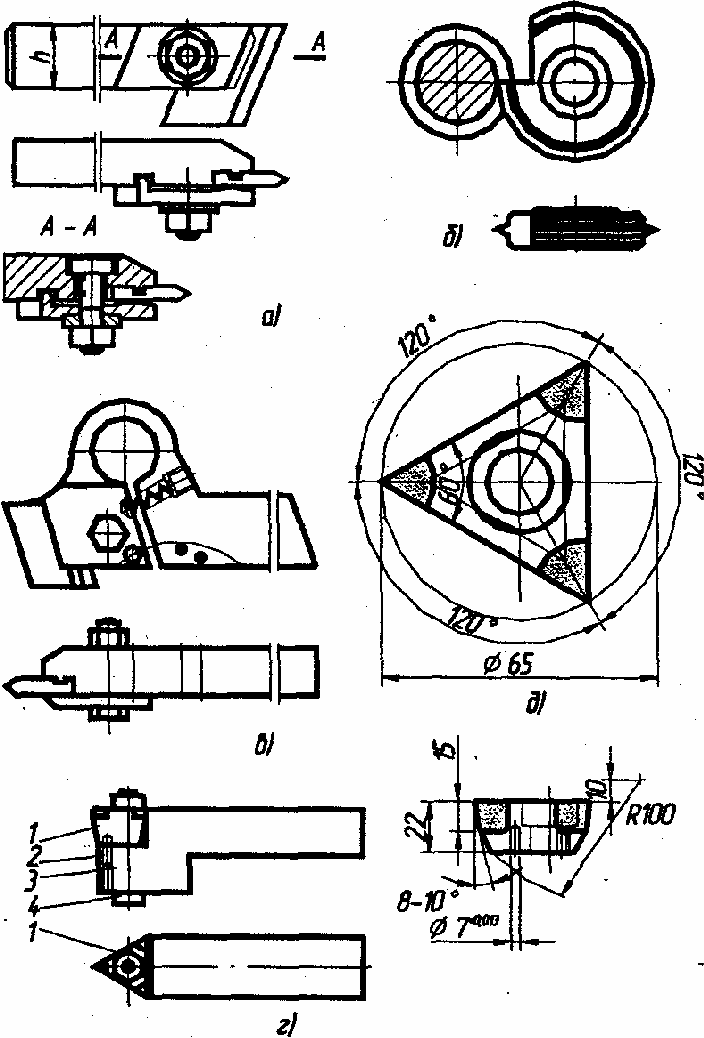 Рис. 31   Резцы для нарезания резьбы:а – призматические; б – круглые; в – с пружинной державкой;г – с трехрезцовой головкой; д – трехрезцовая пластинаТокарные станки применяются для нарезания резьбы преимущественно для:нарезания резьбы на поверхностях, предварительно обработанных на токарном же станке, благодаря чему обеспечи- вается правильное положение резьб относительно других поверхностей;нарезания очень точных длинных винтов (в этом случае токарный станок, работающий одним резцом, имеет пре- имущество перед всеми другими методами, в том числе и перед фрезерованием;при выполнении работ, подходящих для резьбофрезерного станка, когда его нет или объем партии мал;нарезания резьб большого диаметра, нестандартного профиля или шага, а также вообще во всех случаях, когда при- обретение подходящих плашек и метчиков не оправдывается объемом производства;нарезания прямоугольных резьб, чистовое фрезерование которых невозможно, а применение плашек и метчиков хо- тя и возможно, но затруднительно, особенно при обработке крупных заготовок.Резьбу после нарезания резцом иногда калибруют точными плашками (часто вручную).Таким образом, нарезание резьбы на токарном станке применяется преимущественно в единичном и мелкосерийном производствах, а в крупносерийном и массовом производствах – главным образом, для нарезания длинных или точных резьб.Контрольные вопросы:1. Описать методы изготовления резьбы на токарных станках.Обработка резаниемОбработка резаниемОбработка резаниемОбработка резаниемОбработка резаниемОбработка резаниемОбработка резаниемОбработка резаниемОбработка резаниемОбработка резаниемОбработка резаниемОбработка резаниемОбработка резаниемОбработка резаниемОбработка резаниемОбработка резаниемОбработка давлени мОбработка давлени мОбработка давлени мОбработка давлени мОбработка давлени мОбработка давлени мОбработка давлени мОбработка давлени мЛезвийным инструментомЛезвийным инструментомЛезвийным инструментомЛезвийным инструментомЛезвийным инструментомЛезвийным инструментомЛезвийным инструментомЛезвийным инструментомАбразивным инструментомАбразивным инструментомАбразивным инструментомАбразивным инструментомАбразивным инструментомАбразивным инструментомАбразивным инструментомАбразивным инструментомПлоскими плашкамиПлоскими плашкамиРоликамиРоликамиБесстружечным метчикомБесстружечным метчикомНакатными головкамиНакатными головкамиРезцами или гребенкойРезцами или гребенкойПлашкой круглойПлашкой круглойРезьбовой головкойРезьбовой головкойФрезойФрезойМетчикомМетчикомШлифование однопро- фильноеШлифование однопро- фильноеШлифование многопро- фильноеШлифование многопро- фильноеБесцентровое шлифованиеБесцентровое шлифованиеПлоскими плашкамиПлоскими плашкамиРоликамиРоликамиБесстружечным метчикомБесстружечным метчикомНакатными головкамиНакатными головкамиСтепень точностиRaСтепень точностиRaСтепень точностиRaСтепень точностиRaСтепень точностиRaСтепень точностиRaСтепень точностиRaСтепень точностиRaСтепень точностиRaСтепень точностиRaСтепень точностиRaСтепень точностиRa6,46,3…0,8812,5…6,36,46,3…1,666,3…1,666,3…3,261,6…0,840,8…0,240,8…0,260,8…0,46,40,8…0,263,2…0,861,6…0,8